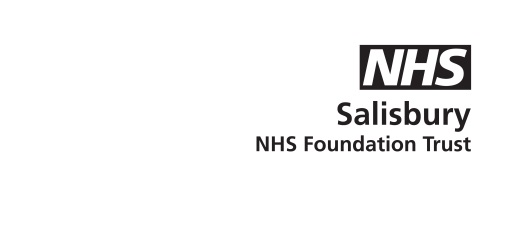 COVID-19 RESULTS HOTLINEPlease ring01722 425120between10am - 12pm Monday - Friday (excluding Bank Holidays)(Please note this phone line is answered by the Sexual Health team)COVID-19 RESULTS HOTLINEPlease ring01722 425120between10am - 12pm Monday - Friday (excluding Bank Holidays)(Please note this phone line is answered by the Sexual Health team)